UMB Cash Handling Procedure  requires UMB cash/checks to be brought to the Cashier’s Office within 24 hours of receipt, or the next business day.Upon opening and logging checks for deposit, immediately endorse the check with the Wells Fargo Depository Stamp.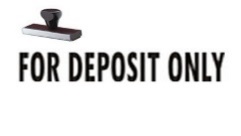 Complete Online Deposit Form and print the completed PDF form. Instructions for Departmental Deposits, Expense Reimbursements, Sponsored Projects (SPAC) and Return of Undistributed Research Study Participant Cash can be found at https://www.umaryland.edu/student-financial-services/university-cashier/.Schedule an appointment at University Cashier Microsoft Bookings. At the time of your appointment, please bring the completed deposit form, cash/checks and any additional backup required for SPAC or Customer Billing deposits. All departments must wait for a receipt. UMB departments are required to reconcile cash/checks deposited at the University Cashier’s Office to Quantum. Office of the Controller Job AidOffice of the Controller Job AidOffice of the Controller Job AidResponsible Unit03/21/2023TitleDepartmental DepositsDepartmental Deposits